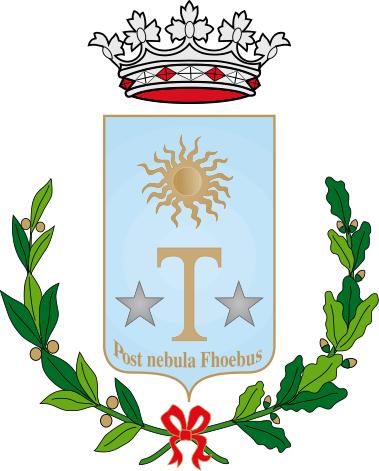 VADEMECUM PER ISCRIZIONE ON LINE AI SERVIZI SCOLASTICICollegarsi alla piattaforma on line https://www4.itcloudweb.com/titoportalegen/login.aspx Nel caso di NUOVA ISCRIZIONE (per nuova iscrizione si intendono solo gli utenti non censiti nella programma di gestione, ossia: iscritti al primo anno della scuola dell’infanzia, iscritti al primo anno del tempo prolungato della scuola secondaria di primo grado che non utilizzavano il servizio di mensa scolastica nella scuola primaria, tutti coloro che in passato hanno usufruito e usufruiranno del solo servizio di trasporto scolastico e che non hanno mai utilizzato il portale on line di gestione)  il genitore dovrà cliccare su NUOVA ISCRIZIONE; cliccando su questo bottone il genitore verrà reindirizzato alla pagina Login del portale iscrizioni e a questo punto dovrà inserire il codice fiscale del bambino che vorrà iscrivere per accedere al Portale Iscrizioni;Nel caso di RINNOVO DI ISCRIZIONE, ossia il caso di un utente già precedentemente presente in anagrafica, sarà sufficiente accedere al Portale Genitori con le credenziali già in possesso al genitore/ tutore e a sua disposizione per consultazione dei pagamenti, presenze, etc. relativi all’utente associato. Accedendo alla sezione ANAGRAFICA del Portale Genitori, sarà sufficiente cliccare su EFFETTUA ISCRIZIONI. Il genitore verrà automaticamente rimandato all’interno del Portale Iscrizioni, dove sono presenti i moduli da compilare. I vari moduli saranno già pre-compilati in base ai dati presenti sul Portale della Scolastica. Sarà sufficiente inserire/ modificare i dati e/o verificare quelli già censiti per poter salvare l’iscrizione (IMPORTANTE: Verificare la correttezza dei codici fiscali);MODULO GENITORE- Contiene i dati essenziali relativi al genitore/tutore e da la possibilità di selezionare o meno l’attivazione dell’SMS Alert: inserendo check nel campo “Sms Alert” viene dato il consenso dal genitore/ tutore a ricevere SMS per i solleciti di pagamento e/o comunicazioni varie (i campi contrassegnati con * sono obbligatori);DATI DELL’ALUNNO- Inserire i dati dell’alunno. Selezionare la fascia di ISEE di appartenenza (IMPORTANTE: Fare riferimento alle sole fasce che presentano nella descrizione i riferimenti ISEE e il numero di figli corrispondenti). Nel caso di iscrizioni ai primi anni dei cicli scolastici, sarà cura dell’ufficio provvedere all’inserimento della classe esatta nel momento delle definizioni da parte dell’Istituto Comprensivo.GIORNI DI FRUIZIONE DEL SERVIZIO MENSA- Selezionare i giorni in cui si usufruisce del servizio;ISCRIVITI AI SERVIZI- Selezionare i servizi di cui si intende usufruire;AUTODICHIARAZIONE ISEE- Indicare l’importo ISEE e la scadenza dell’attestazione;Per i rinnovi di iscrizione non è necessario selezionare l’istituto scolastico e la classe di appartenenza; con il nuovo anno scolastico automaticamente verranno inseriti nella classe corrispondente;Le nuove iscrizioni verranno inserite nella classe “NUOVE ISCRIZIONI”. Sarà cura dell’ufficio preposto, con l’inizio del nuovo anno scolastico, inserire l’alunno nella classe di appartenenza;ALLEGATI- Allegare carta d’identità del genitore/tutore, dichiarazione ISEE ed eventuali certificati medici, modulo delega per iscrizione al servizio di trasporto scolastico;NOTE PER IL GESTORE- Inserire eventuali comunicazioni all’Ente (IMPORTANTE: per il trasporto scolastico inserire in questo campo l’eventuale utilizzo della mezza corsa specificando se SOLO ANDATA o SOLO RITORNO- TUTTI COLORO CHE PRESENTANO UN ISEE COMPRESO TRA 0 E 5200,00 , FERMO RESTANDO L’OBBLIGO DI ALLEGARE ALLA DOMANDA LA DICHIARAZIONE, DOVRANNO SPECIFICARLO NELLA SEZIONE “NOTE”. SARA’ CURA DELL’UFFICIO, IN FASE DI ISTRUTTORIA, LA SISTEMAZIONE DELLA FASCIA DI APPARTENENZA)Per qualsiasi informazione e/o assistenza rivolgersi all’Ufficio Affari Generali del Comune di Tito (Dott.ssa Francesca Mollica- tel. 0971796219- email: francesca.mollica@comune.tito.pz.it)